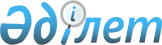 Төлеби ауданының аудандық маңызы бар жалпыға ортақ пайдаланылатын автомобиль жолдарының тізбесін, атаулары мен индекстерін бекіту туралы
					
			Күшін жойған
			
			
		
					Оңтүстiк Қазақстан облысы Төлеби ауданы әкiмдiгiнiң 2017 жылғы 21 шiлдедегi № 277 қаулысы. Оңтүстiк Қазақстан облысының Әдiлет департаментiнде 2017 жылғы 21 тамызда № 4194 болып тiркелдi. Күші жойылды - Оңтүстiк Қазақстан облысы Төлеби ауданы әкiмдiгiнiң 2018 жылғы 10 мамырдағы № 223 қаулысымен
      Ескерту. Күші жойылды - Оңтүстiк Қазақстан облысы Төлеби ауданы әкiмдiгiнiң 10.05.2018 № 223 (алғашқы ресми жарияланған күнінен кейін күнтізбелік он күн өткен соң қолданысқа енгізіледі) қаулысымен.
      "Қазақстан Республикасындағы жергілікті мемлекеттік басқару және өзін-өзі басқару туралы" Қазақстан Республикасының 2001 жылғы 23 қаңтардағы Заңының 31 бабының 2 тармағына және "Автомобиль жолдары туралы" Қазақстан Республикасының 2001 жылғы 17 шілдедегі Заңының 3 бабының 7 тармағына және 6 бабының 2 тармағына сәйкес, Төлеби ауданының әкімдігі ҚАУЛЫ ЕТЕДІ:
      1. Жалпыға ортақ пайдаланылатын аудандық маңызы бар автомобиль жолдарының тізбесі, атаулары мен индекстері осы қаулының қосымшасына сәйкес бекітілсін.
      2. Осы қаулының орындалуын бақылау аудан әкімінің орынбасары Р.Бейсебаеваға жүктелсін.
      3. Осы қаулы оның алғашқы ресми жарияланған күнінен кейін күнтізбелік он күн өткен соң қолданысқа енгізіледі.
      "КЕЛІСІЛДІ"
      "Оңтүстік Қазақстан облысының
жолаушылар көлігі және автомобиль
жолдары басқармасы" мемлекеттік
мекемесінің басшысы___________ Н.Байғұт
2017 жыл "____"____________ Төлеби ауданының аудандық маңызы бар жалпыға ортақ пайдаланылатын автомобиль жолдарының тізбесі, атаулары мен индекстері
					© 2012. Қазақстан Республикасы Әділет министрлігінің «Қазақстан Республикасының Заңнама және құқықтық ақпарат институты» ШЖҚ РМК
				
      Аудан әкімінің уақытша

      міндетін атқарушы

С.Дуйсебаев
Төлеби ауданы әкімдігінің
2017 жылғы 21 шілдедегі
№ 277 қаулысымен бекітілген
№
Автомобиль жолдарының индексі
Автомобиль жолдарының атауы
Автомобиль жолдарының мекенжайы, шақырымы
Жалпы ұзындығы, шақырымы
1
KXTL-1
Бірінші Мамыр-Жамбаевка
 0-1,75
1,75
2
KXTL-2
Әлишер Науаи-Тағайна 
0-2,1
2,1
3
KXTL-3
Әлишер Науаи – КХ-29 "Шарапхана-Жаңабазар-1 Мамыр"
0-2,1
2,1
4
KXTL-4
Әңгірата-Ақбастау
0-3,4
3,4
5
KXTL-5
Ақбастау-Карьер
0-1,7
1,7
6
KXTL-6
Ақбастау - Қызыл үй
0-3,4
3,4
7
КХТЛ-7
Текесу-Абай
0-7,5
7,5
8
KXTL-8
Абай-Ұйымшыл
0-3,9
3,9
9
KXTL-9
Ақайдар- КХ-82 "Шымкент-Қасқасу-Шымкент"
0-1,5
1,5
10
KXTL-10
Ақайдар-КХ-35 "Ақайдар - Екпінді"
0-2,0
2,0
11
KXTL-11
Ленгер-Жаңаұйым
0-5,0
5,0
12
KXTL-12
Аққұм-Көксәйек
0-6,3
6,3
13
KXTL-13
Момынай-Жаңаұйым
0-2,5
2,5
14
KXTL-14
Момынай-Аққұм
0-3,0
3,0
15
KXTL-15
Аққұм-Шахта Тоғыс
0-4,9
4,9
16
KXTL-16
Аққұм-Жаңатұрмыс
0-5,0
5,0
17
KXTL-17
Алатау-Шұбарағаш
0-2,7
2,7
18
KXTL-18
Нысанбек-Жаңатұрмыс
0-3,9
3,9
19
KXTL-19
Екпінді-Қорған
0-3,1
3,1
20
KXTL-20
Екпінді-Ақмешіт
0-2,5
2,5
21
KXTL-21
Қасқасу-Сайрамсу шатқалы
0-18
18
22
KXTL-22
Қарақия-Рабат
0-4,0
4,0
23
KXTL-23
Қаратөбе-КХ-11 "Сарыағаш-Рабат-Сұлтанрабат"
0-9,0
9,0
24
KXTL-24
Алшалы-КХ-33 "Көксәйек-Ұзынарық-Диханкөль"
0-4,1
4,1
25
KXTL-25
Оңтүстік- КХ-30 "Тасарық-Қаратөбе-Төнкеріс"
0-5,0
5,0
26
KXTL-26
Балдыберек-Төңкеріс
0-2,2
2,2
27
KXTL-27
Жіңішке- Көксәйек
0-2,5
2,5
Төлеби ауданының аудандық маңызы бар автомобиль жолдары бойынша барлығы:
Төлеби ауданының аудандық маңызы бар автомобиль жолдары бойынша барлығы:
Төлеби ауданының аудандық маңызы бар автомобиль жолдары бойынша барлығы:
Төлеби ауданының аудандық маңызы бар автомобиль жолдары бойынша барлығы:
113,05